Presentaciones literariasPresentación del libro: El 68 en el cine mexicano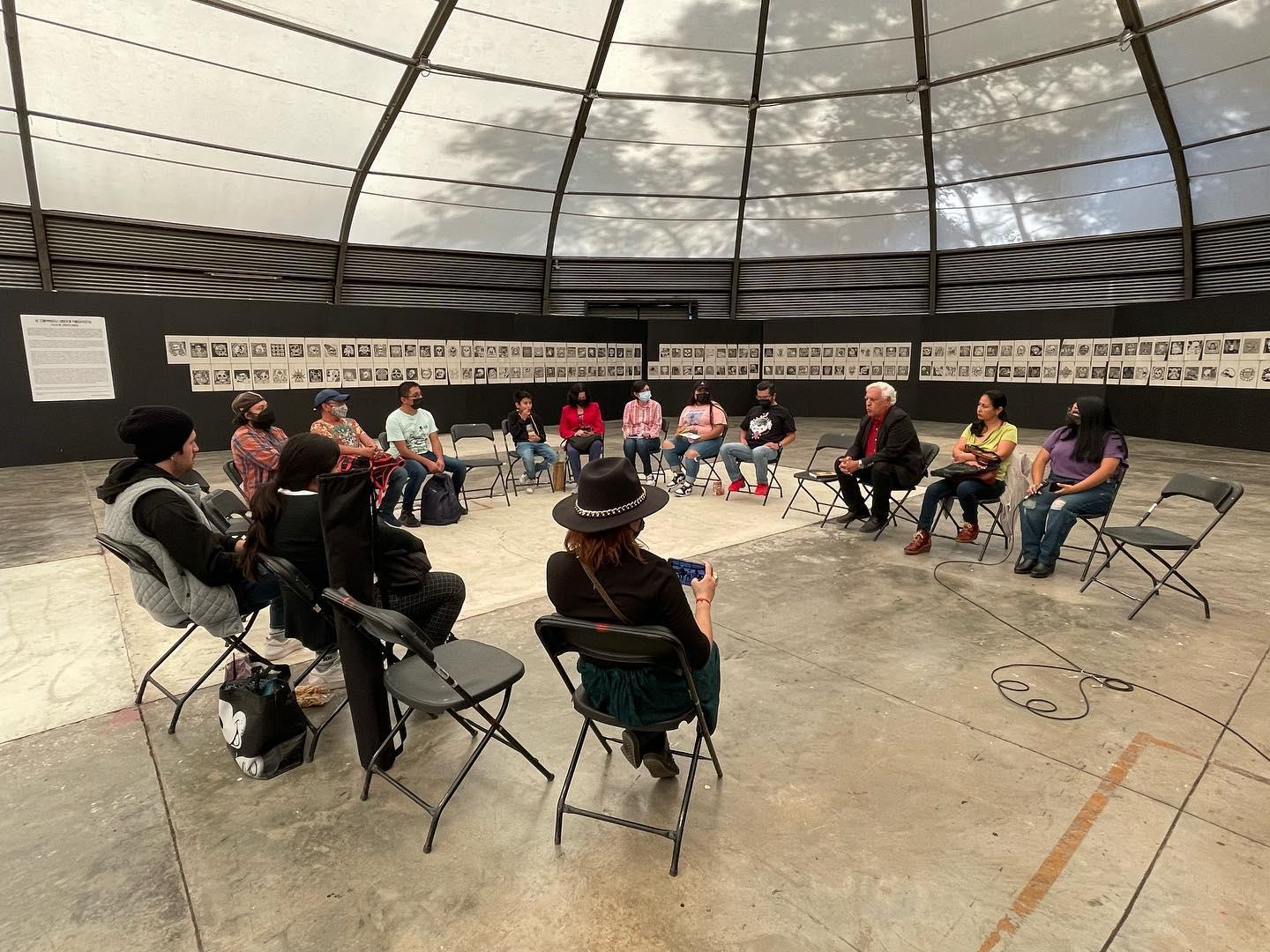 